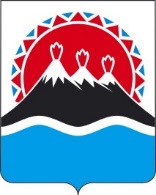              г. Петропавловск-КамчатскийПРАВИТЕЛЬСТВО ПОСТАНОВЛЯЕТ:1. Признать утратившим силу пункт 6 части 1 постановления Правительства Камчатского края от 01.11.2016 № 432-П «О перечне расходных обязательств Камчатского края по предоставлению иных межбюджетных трансфертов из краевого бюджета в 2017 году и плановом периоде 2018 и 2019 годов».2. Настоящее постановление вступает в силу после дня его официального опубликования и распространяется на правоотношения, возникшие с 1 сентября 2017 года.Губернатор Камчатского края                                                           В.И. ИлюхинСОГЛАСОВАНО:Первый вице - губернаторКамчатского края                                                                              И.Л. УнтиловаМинистр финансов Камчатского края						                   С.Г. ФилатовИ.о. начальника Главного правового управления Губернатора и Правительства Камчатского края                        			          Т.В. ИльинаИсп.: Инна Юрьевна Мороз(4152) 42-56-48Пояснительная запискак проекту постановления Правительства Камчатского края «О внесении изменений в постановление Правительства Камчатского края от 01.11.2016 № 432-П «О перечне расходных обязательств Камчатского края по предоставлению иных межбюджетных трансфертов из краевого бюджета в 2017 году и плановом периоде 2018 и 2019 годов»Настоящий проект постановления Правительства Камчатского края подготовлен в соответствии со статьями 85, 1391 Бюджетного кодекса Российской Федерации, статьей 12 Закона Камчатского края от 29.11.2016 № 30 «О краевом бюджете на 2017 год и на плановый период 2018 и 2019 годов» в целях установления расходных обязательств Камчатского края по предоставлению местным бюджетам иных межбюджетных трансфертов из краевого бюджета в 2017 году и плановом периоде 2018 и 2019 годов.Издание данного проекта постановления Правительства Камчатского края не потребует выделения дополнительных ассигнований из краевого бюджета.Проект постановления размещен 22.09.2017 на официальном сайте исполнительных органов государственной власти Камчатского края в сети Интернет для проведения в срок по 02.10.2017 независимой антикоррупционной экспертизы. По окончании указанного срока экспертных заключений не поступилоДанный проект не подлежит оценке регулирующего воздействия в соответствии с постановлением Правительства Камчатского края от 06.06.2013 № 233-П «Об утверждении Порядка проведения оценки регулирующего воздействия проектов нормативных правовых актов Камчатского края и экспертизы нормативных правовых актов Камчатского края».П О С Т А Н О В Л Е Н И ЕПРАВИТЕЛЬСТВА  КАМЧАТСКОГО КРАЯ№О внесении изменения в постановление Правительства Камчатского края от 01.11.2016 № 432-П «О перечне расходных обязательств Камчатского края по предоставлению иных межбюджетных трансфертов из краевого бюджета в 2017 году и плановом периоде 2018 и 2019 годов»